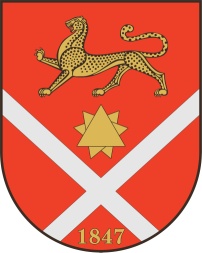 Заключениек проекту решения Собрания представителей муниципального образования Бесланского городского поселения Правобережного района Республики Северная Осетия - Алания "О внесении изменений и дополнений в решение Собрания представителей Бесланского городского поселения от 30.12.2016г №202 "Об установлении ставок земельного налога на территории Бесланского городского поселения"1. Основание для проведения экспертно-аналитического мероприятия: статья 7 Положения о Контрольно-счётной палате МО Бесланского городского поселения Правобережного района РСО-Алания, утверждённого решением Собрания представителей Бесланского городского поселения от 25.11.2015 № 157, Плана работы Контрольно-счётной палаты Бесланского городского поселения на 2018 год.2. Цель экспертизы: оценка эффективности предоставления налоговых льгот и преимуществ.          3. Предмет экспертизы: проект решения Собрания представителей муниципального образования Бесланского городского поселения Правобережного района Республики Северная Осетия - Алания "О внесении изменений и дополнений в решение Собрания представителей Бесланского городского поселения от 30.12.2016г №202 "Об установлении ставок земельного налога на территории Бесланского городского поселения РСО-Алания" (далее – Проект).           4. Нормативная правовая основа экспертизы включает в себя: Бюджетный кодекс Российской Федерации, Налоговый кодекс Российской Федерации, Федеральный закон от 06.10.2003 № 131-ФЗ «Об общих принципах организации местного самоуправления в Российской Федерации», Устав Бесланского городского поселения РСО-Алания.5. По результатам экспертизы Проекта установлено следующее:Предлагаемым к рассмотрению Проектом предусматривается возможность установления налоговой льготы при уплате земельного налога в отношении земельных участков, предназначенных для размещения производственных зданий, складов, строений, сооружений промышленности, коммунального хозяйства, а также в отношении земельных участков, на которых размещены здания общеобразовательных и дошкольных учреждений.При этом, статьёй 65 Земельного Кодекса Российской Федерации установлено, что использование земли в Российской Федерации является платным. Формами платы за использование земли являются земельный налог и арендная плата. Согласно статье 15 Налогового кодекса Российской Федерации земельный налог относится к местным налогам. В соответствии со статьёй 61 Бюджетного кодекса Российской Федерации указанный налог подлежит зачислению в состав налоговых доходов бюджетов городских поселений по нормативу 100 процентов.  Данный налог является одним из основных источников формирования доходной базы местных бюджетов, средства от уплаты которого направляются на решение социально-экономических задач, стоящих перед органами местного самоуправления. В соответствии со статьёй 387 главы 31 «Земельный налог» Налогового кодекса Российской Федерации земельный налог устанавливается настоящим Кодексом и нормативными правовыми актами представительных органов муниципальных образований, вводится в действие и прекращает действовать в соответствии с Налоговым кодексом Российской Федерации и нормативными правовыми актами представительных органов муниципальных образований и обязателен к уплате на территориях этих муниципальных образований.  Пунктом 1 статьи 388 Налогового кодекса Российской Федерации определено, что налогоплательщиками земельного налога признаются организации, обладающие земельными участками, признаваемыми объектом налогообложения в соответствии со статьей 389 Налогового кодекса Российской Федерации, в том числе на  праве собственности, праве постоянного (бессрочного) пользования.  Таким образом, уплата земельного налога собственниками земельных участков является их обязанностью.Вместе с тем, пунктом 2 статьи 387 Кодекса определено, что при установлении земельного налога нормативными правовыми актами представительных органов муниципальных образований могут устанавливаться налоговые льготы, основания и порядок их применения, включая установление размера не облагаемой земельным налогом суммы для отдельных категорий налогоплательщиков.Кроме того, частью 4 статьи 5 Налогового кодекса Российской Федерации акты законодательства о налогах и сборах, отменяющие налоги и (или) сборы, снижающие размеры ставок налогов (сборов), устраняющие обязанности налогоплательщиков, плательщиков сборов, налоговых агентов, их представителей или иным образом улучшающие их положение, могут иметь обратную силу, если прямо предусматривают это.Таким образом, решение вопроса о предоставлении налоговых льгот по уплате земельного налога находится в компетенции Собрания представителей Бесланского городского поселения.         6. По результатам проведённой экспертизы Контрольно-счётная палата Бесланского городского поселения РСО-Алания рекомендует учесть изложенное в настоящем Заключении при рассмотрении Проекта решения "О внесении изменений и дополнений в решение Собрания представителей Бесланского городского поселения от 30.12.2016г №202 "Об установлении ставок земельного налога на территории Бесланского городского поселения РСО-Алания"Председатель Контрольно-счётной  палатыБесланского городского поселения                                              С.И.ФидароваРЕСПУБЛИКÆ ЦÆГАТ ИРЫСТОН-АЛАНИ РАХИЗФАРСЫ РАЙОНЫ БЕСЛÆНЫ ГОРÆТЫ МУНИЦИПАЛОН ХАЙАДЫКОНТРОЛОН НЫМАЙÆН ПАЛАТÆ КОНТРОЛЬНО-СЧЕТНАЯ ПАЛАТАМУНИЦИПАЛЬНОГО ОБРАЗОВАНИЯ БЕСЛАНСКОГО ГОРОДСКОГО ПОСЕЛЕНИЯ ПРАВОБЕРЕЖНОГО РАЙОНА РЕСПУБЛИКИ СЕВЕРНАЯ ОСЕТИЯ-АЛАНИЯ___________________________________________________________________________________